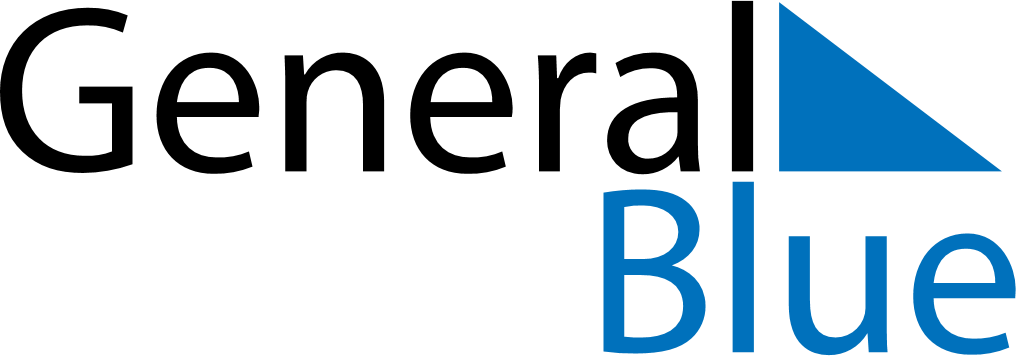 2025 – Q3Bangladesh  2025 – Q3Bangladesh  2025 – Q3Bangladesh  2025 – Q3Bangladesh  2025 – Q3Bangladesh  JulyJulyJulyJulyJulyJulyJulySundayMondayTuesdayWednesdayThursdayFridaySaturday12345678910111213141516171819202122232425262728293031AugustAugustAugustAugustAugustAugustAugustSundayMondayTuesdayWednesdayThursdayFridaySaturday12345678910111213141516171819202122232425262728293031SeptemberSeptemberSeptemberSeptemberSeptemberSeptemberSeptemberSundayMondayTuesdayWednesdayThursdayFridaySaturday123456789101112131415161718192021222324252627282930Jul 5: Day of AshuraAug 15: National Mourning DayAug 24: Krishna JanmashtamiSep 4: Birthday of Muhammad (Mawlid)